<Commission>{LIBE}Pilsoņu brīvību, tieslietu un iekšlietu komiteja</Commission><RefProc>2017/2069(INI)</RefProc><Date>{09/11/2017}9.11.2017</Date><TitreType>ATZINUMS</TitreType><CommissionResp>Sniegusi Pilsoņu brīvību, tieslietu un iekšlietu komiteja</CommissionResp><CommissionInt>Lūgumrakstu komitejai</CommissionInt><Titre>par 2017. gada ziņojumu par ES pilsonību: pilsoņu tiesību stiprināšana demokrātisku pārmaiņu Savienībā</Titre><DocRef>(2017/2069(INI))</DocRef>Atzinuma sagatavotājs (*):  <Depute>Csaba Sógor</Depute>(*)	Iesaistītā komiteja — Reglamenta 54. pantsPA_NonLegIEROSINĀJUMIPilsoņu brīvību, tieslietu un iekšlietu komiteja aicina par jautājumu atbildīgo Lūgumrakstu komiteju rezolūcijas priekšlikumā iekļaut šādus ierosinājumus:–	ņemot vērā Komisijas 2017. gada 31. janvāra paziņojumu „Pilsoņu tiesību stiprināšana demokrātisku pārmaiņu Savienībā” (COM(2017)0030),–	ņemot vērā Hartu par demokrātiskas pilsonības izglītību un izglītību cilvēktiesību jomā,–	ņemot vērā Komisijas 2015. gadā rīkotās sabiedriskās apspriešanas par ES pilsonību rezultātus un 2015. gada Eirobarometra aptaujas par vēlēšanu tiesībām un pilsonību rezultātus,–	ņemot vērā Līgumu par Eiropas Savienību, Līgumu par Eiropas Savienības darbību un ES Pamattiesību hartu (“Harta”),–	ņemot vērā Eiropas Parlamenta un Padomes Regulu (ES) Nr. 1381/2013, ar ko izveido programmu „Tiesības, vienlīdzība un pilsonība” laikposmam no 2014. gada līdz 2020. gadam,–	ņemot vērā Kopenhāgenas kritērijus un Savienības noteikumu kopumu, kas kandidātvalstij jāizpilda, ja tā vēlas iestāties Savienībā (acquis),–	ņemot vērā Lūgumrakstu komitejas 2016. un 2017. gadā rīkotās uzklausīšanas, proti, publisko uzklausīšanu „ES pilsoņu situācija un tiesības Apvienotajā Karalistē”, kas 2017. gada 11. maijā tika rīkota kopīgi ar LIBE un EMPL komitejām, publisko uzklausīšanu „Šķēršļi ES pilsoņu brīvībai pārvietoties un strādāt iekšējā tirgū”, kas tika rīkota 2016. gada 11. oktobrī, publisko uzklausīšanu „Diskriminācijas novēršana un minoritāšu aizsardzība”, ko rīkoja 2017. gada 4. maijā, un Komisijas (Tiesiskuma un patērētāju ģenerāldirektorāta) un kopā ar LIBE, AFCO un JURI komitejām 2016. gada 15. martā rīkoto kopīgo publisko uzklausīšanu “Savienības pilsonība praksē: mūsu kopīgās vērtības, tiesības un demokrātiskā līdzdalība”,–	ņemot vērā Eiropas Parlamenta un Padomes 2004. gada 29. aprīļa Direktīvu 2004/38/EK par Savienības pilsoņu un viņu ģimenes locekļu tiesībām brīvi pārvietoties un uzturēties dalībvalstu teritorijā,–	ņemot vērā Eiropas Parlamenta Politikas departamenta C uzdevumā pēc LIBE un PETI komitejas pieprasījuma 2016. un 2017. gadā veiktos pētījumus „Šķēršļi ES pilsoņu un viņu ģimenes locekļu tiesībām brīvi pārvietoties un uzturēties dalībvalstu teritorijā”,–	ņemot vērā Eiropas Savienības Padomes 2011. gada 9. jūnija secinājumus Nr. 9166/3/11 un 9167/3/11 par to, lai noslēgtu novērtēšanas procesu, un par Bulgārijas un Rumānijas tehnisko gatavību pievienoties Šengenas zonai,–	ņemot vērā Apvienotās Karalistes premjerministres saskaņā ar LES 50. panta 2. punktu 2017. gada 29. martā sniegto paziņojumu Eiropadomei,–	ņemot vērā Parlamenta 2017. gada 5. aprīļa rezolūciju par sarunām ar Apvienoto Karalisti saistībā ar tās paziņojumu par nodomu izstāties no Eiropas Savienības,–	ņemot vērā Eiropas Padomes Vispārējo konvenciju par nacionālo minoritāšu aizsardzību un Eiropas reģionālo vai minoritāšu valodu hartu,–	ņemot vērā Eiropas Parlamenta Politikas departamenta C uzdevumā pēc LIBE komitejas pieprasījuma 2016. gadā veikto pētījumu „Ceļā uz visaptverošu ES aizsardzības sistēmu attiecībā uz minoritātēm”,–	ņemot vērā Eiropas Padomes Konvenciju par vardarbības pret sievietēm un vardarbības ģimenē novēršanu un apkarošanu (Stambulas konvencija),–	ņemot vērā ANO Konvenciju par personu ar invaliditāti tiesībām, kuru pieņēma 2006. gada 13. decembrī Ņujorkā un ES ratificēja 2010. gada 23. decembrī,–	ņemot vērā Komisijas 2010. gada 15. novembra paziņojumu „Eiropas stratēģija invaliditātes jomā (2010–2020): atjaunināta apņemšanās veidot Eiropu bez šķēršļiem” (COM(2010)0636),–	ņemot vērā Komisijas paziņojumus par romu integrāciju (COM(2010)0133, COM(2012)0226, COM(2013)0454, COM(2015)0299 un COM(2016)0424), tostarp paziņojumu “ES programma attiecībā uz romu integrācijas valsts stratēģijām līdz 2020. gadam” (COM(2011)0173),–	ņemot vērā Komisijas 2016. gada 20. aprīļa paziņojumu „Eiropas Drošības programmas īstenošana cīņā pret terorismu un virzībā uz efektīvu un patiesu drošības savienību” (COM(2016)0230),–	ņemot vērā Padomes Direktīvu (ES) 2015/637 par koordinācijas un sadarbības pasākumiem, ar ko veicina nepārstāvēto Savienības pilsoņu konsulāro aizsardzību trešās valstīs, un ar ko atceļ Lēmumu 95/553/EK,A.	tā kā Lisabonas līgums pavēra plašas iespējas Savienības pilsoņiem, stiprinot ES pilsonības tiesības un aizsardzības pasākumus, piešķirot Pamattiesību hartai juridisku nozīmi un iekļaujot brīvības, drošības un tiesiskuma telpu ES likumdošanas jomā;B.	tā kā Līgums par Eiropas Savienību nosaka, ka Savienībai būtu saviem pilsoņiem jāpiedāvā brīvības, drošības un tiesiskuma telpa;C.	tā kā Hartas 21. pants aizliedz visu veidu diskrimināciju jebkāda iemesla dēļ, piemēram, dzimuma, rases, ādas krāsas, etniskās vai sociālās izcelsmes, ģenētisko īpašību, valodas, reliģijas vai pārliecības, politisko vai jebkuru citu uzskatu, piederības nacionālajai minoritātei, īpašuma, izcelsmes, invaliditātes, vecuma vai seksuālās orientācijas dēļ;D.	tā kā, nosakot un īstenojot savu politiku un darbības, Eiropas Savienības mērķis ir apkarot diskrimināciju, kas saistīta ar dzimumu, rases vai etnisko piederību, reliģiju vai pārliecību, invaliditāti, vecumu vai seksuālo orientāciju; tā kā nediskriminācijas princips ir ES pilsonības galvenā izpausme;E.	tā kā tiesības uz vienlīdzīgu attieksmi ir viens no Eiropas Savienības pamatprincipiem un visu cilvēku pamattiesības; tā kā, nosakot Savienības pilsonību, LES 9. pantā ir skaidri norādīts, ka Savienībai ir jāievēro tās pilsoņu vienlīdzības princips, pret ikvienu paužot vienlīdzīgu attieksmi savās iestādēs, struktūrās, birojos un aģentūrās; tā kā aptuveni 8 % no Savienības iedzīvotājiem ir piederīgi kādai nacionālajai minoritātei un aptuveni 10 % runā reģionālajā vai minoritātes valodā; tā kā nav ES tiesiskā regulējuma, ar ko tiktu garantētas viņu kā minoritātes pārstāvju tiesības un pret viņiem var būt atšķirīga attieksme atkarībā no tā, kurā ES dalībvalstī viņi dzīvo; tā kā pastāv atšķirība starp minoritāšu aizsardzību un diskriminācijas novēršanas politikas nostādnēm; tā kā vienlīdzīga attieksme ir visu iedzīvotāju pamattiesības, nevis privilēģija;F.	tā kā saskaņā ar Komisijas 2017. gada ziņojumu par ES pilsonību kopš 2012. gada arvien vairāk cilvēku ir atzinuši, ka ir saskārušies ar tāda vai citāda veida diskrimināciju;G.	tā kā līdztiesības iestādēm ir būtiska nozīme cīņā pret diskrimināciju un nodrošinātu tiesību aktu par vienlīdzīgu attieksmi efektīvu īstenošanu; tā kā trūkst ES standartu valsts līdztiesības iestādēm, kas nodrošina, lai tām būtu pietiekami plašas pilnvaras un finansiālā un organizatoriskā neatkarība, kura nepieciešama savu uzdevumu veikšanai;H.	tā kā Savienības pilsonība papildina un neaizstāj valsts pilsonību; tā kā LESD 20. pants paredz, ka ikviena persona, kurai ir kādas ES valsts pilsonība, ir arī Savienības pilsonis ar tiesībām un pienākumiem, kas nostiprinātas Līgumos un Hartā;I.	tā kā pārvietošanās brīvība ir viena no četrām ES pamatbrīvībām, kas paredzēta Līgumos kā Eiropas integrācijas pamatelements, un viena no ES pilsoņu visvairāk novērtētajām tiesībām;J.	tā kā tiesības uz brīvu pārvietošanos un to izmantošana ir ES pilsonības galvenie elementi; tā kā ES pilsoņi joprojām var saskarties ar vairākiem pastāvīgiem vai jauniem šķēršļiem viņu brīvas pārvietošanās un uzturēšanās tiesību īstenošanā, kā, piemēram, pārmērīgas dokumentācijas prasības, apgrūtinošas procedūras, lai iegūtu uzturēšanās tiesības, grūtības piekļūt veselības aprūpes pakalpojumiem, ilgstošas procedūras, lai iegūtu piekļuvi darbam vai panāktu profesionālo kvalifikāciju atzīšanu; tā kā daži Eiropas pilsoņi ir tikuši pakļauti izraidīšanai vai izraidīšanas rīkojumiem ES robežās;K.	tā kā Šengenas zonas izveide un Šengenas acquis integrēšana ES sistēmā lielā mērā uzlabo pārvietošanās brīvību ES un ir viens no lielākajiem Eiropas integrācijas procesa sasniegumiem; tā kā Eiropas Savienības Padome savos 2011. gada 9. jūnija secinājumos Nr. 9166/3/11 un 9167/3/11 apstiprināja to, ka novērtēšanas process ir sekmīgi noslēgts un Bulgārija un Rumānija ir tehniski gatavas pievienoties Šengenas zonai,L.	tā kā drošība ir viens no jautājumiem, par ko ES pilsoņiem ir vislielākās bažas; tā kā ES saviem pilsoņiem ir jārada sajūta, ka viņu brīvība tiek aizsargāta un drošība garantēta visā tās teritorijā, vienlaikus nodrošinot, ka tiek līdzvērtīgi ievērotas un aizsargātas viņu brīvības un tiesības, tā kā terorisms ir globāls drauds, kas ir efektīvi jārisina vietējā, valsts un ES līmenī, lai nodrošinātu Eiropas pilsoņu drošību;M.	tā kā saskaņā ar datiem Komisijas veiktajā ietekmes novērtējumā, kas pievienots Direktīvai (ES) 2015/637, gandrīz 7 miljoni ES pilsoņu ceļo vai dzīvo valstīs ārpus ES, kurās viņu pašu valstij nav savas vēstniecības vai konsulāta; tā kā ir sagaidāms, ka nepārstāvēto ES pilsoņu skaits līdz 2020. gadam būs pieaudzis vismaz līdz 10 miljoniem; tā kā ES pilsoņiem, kuri dzīvo valstī ārpus ES, kurā viņu izcelsmes dalībvalstij nav pārstāvniecības, ir tiesības uz jebkuras citas dalībvalsts diplomātisko un konsulāro iestāžu aizsardzību ar tādiem pašiem nosacījumiem kā šīs valsts pilsoņiem;N.	tā kā Lisabonas līgums ir pilnveidojis ES pilsonību, tostarp ieviešot Eiropas pilsoņu iniciatīvu (EPI), ar kuru iedzīvotājiem ir iespēja lūgt ES rīkoties; tā kā līdz šim EPI izmantošanā organizatoriem bija praktiskas un juridiskas problēmas un tā neattaisnoja cerības attiecībā uz likumdošanas ietekmi;O.	tā kā pieredze rāda, ka pirmspievienošanās valstis ir gatavas ievērot Kopenhāgenas kritērijus attiecībā uz demokrātiju, tiesiskumu un pamattiesībām un uzlabot minoritāšu situāciju; tā kā pašlaik nav pietiekamu regulējumu, lai nodrošinātu atbilstību šiem kritērijiem arī pēc pievienošanās, tādējādi aizsargājot ES iedzīvotājus no sekām, ko radītu Kopenhāgenas kritēriju neievērošana;P.	tā kā pašlaik, izņemot pārkāpuma procedūras, ES ir tikai ierobežotas efektivitātes instrumenti, lai reaģētu uz sistemātiskas un institucionālas diskriminācijas izpausmēm, rasismu un ksenofobiju pret minoritātēm visās dalībvalstīs; tā kā pārkāpuma procedūra neattiecas uz apdraudējumu, kas neietilpst ES sekundāro tiesību aktu darbības jomā;Q.	tā kā romu tautības ES pilsoņi veido vislielāko un visneaizsargātāko minoritāšu grupu ES; tā kā romiem Eiropā nākas saskarties ar daudzslāņu diskrimināciju un sociālo atstumtību; tā kā nesaistošu tiesību normu instrumentiem, piemēram, ES programmai attiecībā uz romu integrācijas valsts stratēģijām (RIVS), ir bijusi tikai ierobežota loma, lai nodrošinātu, ka dalībvalstis ievēro savas saistības ievērot cilvēktiesību standartus minoritāšu aizsardzībā, un risinātu jautājumu par institucionālajām diskriminācijas izpausmēm;R.	tā kā Eiropas iedzīvotāji ar invaliditāti joprojām saskaras ar daudziem šķēršļiem piekļūt darba tirgum, izglītībai un apmācībai, viņiem ir augstāks nabadzības un sociālās atstumtības risks nekā personām bez invaliditātes un viņiem ir grūtības pilnībā piedalīties sabiedrības dzīvē un izmantot savas tiesības;S.	tā kā ES joprojām ir izplatīta vardarbība pret sievietēm; tā kā ES un tās dalībvalstīm ir jāveic visi nepieciešamie pasākumi, lai veicinātu un aizsargātu visu sieviešu tiesības;T.	tā kā Savienība saskaņā ar Hartas 25. pantu atzīst un ievēro vecāka gadagājuma cilvēku tiesības dzīvot cienīgu un neatkarīgu dzīvi un piedalīties sabiedriskajā un kultūras dzīvē;U.	tā kā ES pilsoņu, kuri pārceļas uz citu dalībvalsti, balsošanas tiesību ierobežošanas risks to izcelsmes valstīs var viņus atturēt izmantot savas tiesības pārcelties un dzīvot citā dalībvalstī;V.	tā kā katrai valstij, ievērojot starptautiskās tiesības, ir suverēnas tiesības lemt par to, kas pieder pie tās pilsoņu loka; tā kā bezvalstniekiem bieži vien draud aizturēšanas un nabadzības risks; tā kā pastāv cieša saikne starp ES pilsonību un bezvalstniecību sakarā ar to, ka dalībvalstīs dzīvojošiem bezvalstniekiem, kuriem piešķir dalībvalsts valstspiederību vai kuru dalībvalsts valstspiederība tiek atsaukta, ir iespēja piekļūt vai zaudēt ES pilsonību;W.	tā kā dažas no svarīgākajām sekām, kas izriet no gaidāmās Apvienotās Karalistes izstāšanās no Eiropas Savienības, skars Apvienotās Karalistes pilsoņu, kuri dzīvo Eiropas Savienībā, un ES pilsoņu, kuri dzīvo Apvienotajā Karalistē, juridisko statusu, tiesības un pienākumus no brīža, kad izstāšanās stāsies spēkā;X.	tā kā miljoniem pilsoņu, kuri ir izmantojuši tiesības izveidot ģimeni, dzīvot, strādāt, mācīties un saņemt pensiju Apvienotajā Karalistē un 27 ES dalībvalstīs un veikuši savai dzīvei svarīgas izvēles, pamatojoties uz šīm tiesībām, tagad saskaras ar lielu nenoteiktību un bailēm par savu nākotni,1.	aicina ES Padomi un Eiropadomi ļaut visām valstīm, kas izpilda nepieciešamos tehniskos kritērijus, kļūt par Šengenas zonas dalībniecēm, lai visi ES pilsoņi varētu izmantot savas tiesības brīvi pārvietoties bez aizkavēšanas robežpārbaudēs;2.	aicina Komisiju regulāri uzraudzīt Direktīvas 2004/38/EK piemērošanu dalībvalstīs un veikt atbilstošos pasākumus, lai novērstu iespējamus šķēršļus pārvietošanās brīvībai; atzinīgi vērtē E-mācību rīku par Savienības pilsoņu brīvu pārvietošanos, kas palīdz vietējām pārvaldes iestādēm labāk izprast tiesības un pienākumus, kas saistīti ar brīvu pārvietošanos;3.	atgādina, ka ES tiesību aktiem par drošību ir jābūt atjauninātiem, iedarbīgiem un efektīviem, lai nepieļautu draudus drošībai, atklātu tos un reaģētu uz tiem; aicina nekavējoties īstenot Eiropas Drošības programmu, labāk īstenot ES pašreizējos tiesiskos instrumentus šajā jomā un panākt efektīvāku informācijas apmaiņu un koordināciju starp dalībvalstīm un ar ES aģentūrām; atzinīgi vērtē Komisijas iniciatīvas stiprināt dalībvalstu sadarbību drošības jomā un pilnībā atbalsta efektīvāku informācijas apmaiņu starp dalībvalstīm un ar ES aģentūrām; uzsver, cik svarīgi ir cīņā pret terorismu pilnībā ievērot pamattiesības; uzsver, ka ES iekšējās un ārējās darbības saskaņošana drošības jomā ir svarīga, lai efektīvi aizsargātu ES pilsoņus;4.	aicina ES iestādes un dalībvalstis pastiprināt centienus, lai izveidotu efektīvu un patiesu drošības savienību, kas pievēršas visām terorisma draudu dimensijām;5.	uzskata, ka deradikalizācija un radikalizācijas prevencija ir absolūta ES prioritāte, un stingri iesaka pastiprināt īpašās starpnozaru programmas, kas būtu vērstas uz izglītību, brīvprātīgajām un kultūras aktivitātēm, jauniešu darbu un deradikalizācijas programmām iestādēs, vietējās kopienās, pilsoniskajā sabiedrībā, reliģiskajās kopienās un reģionālās pārvaldes iestādēs; uzskata, ka visaptveroša politika šajā jomā būtu jāpapildina ar ilgtermiņa proaktīviem deradikalizācijas procesiem tiesu jomā; uzsver nepieciešamību izstrādāt stratēģiju sociālajai iekļaušanai un diskriminācijas apkarošanai; aicina dalībvalstis radikalizācijas problēmu risināt holistiski un labākā veidā izmantot pēc Komisijas iniciatīvas izveidoto Radikalizācijas izpratnes tīklu; uzsver, ka radikalizācijas novēršanu var sekmēt arī ar darbībām, ko finansē no ES programmām, piemēram, Eiropas strukturālajiem un investīciju fondiem, “Apvārsnis 2020”, vai “Eiropa pilsoņiem”;6.	uzsver, ka pamattiesību aizsardzība ir būtiska, lai ES pilsoņi varētu pilnībā piedalīties Savienības demokrātiskajā dzīvē; atgādina par Eiropas Parlamenta 2016. gada 25. oktobra rezolūciju, kurā ir ierosināts izveidot visaptverošu Savienības mehānismu demokrātijai, tiesiskumam un pamattiesībām kā papildu līdzekli, lai uzlabotu cilvēktiesību aizsardzību un veicināšanu, ieskaitot pilsonības tiesības, un palielinātu pilsoņu uzticēšanos ES iestādēm;7.	norāda, ka ES pilsoņiem ir tiesības vērsties pie Eiropas Ombuda, kas ir vienas no galvenajām tiesībām, kuras izriet no Eiropas pilsonības;8.	atgādina, ka laika posmā no 2013. gada 1. janvāra līdz 2016. gada 30. jūnijam lielākā daļa Eiropas Ombuda saņemto sūdzību attiecās uz iespējamu pārredzamības trūkumu, kā norādīja Komisija savā 2017. gada 24. janvāra ziņojumā par 2013.–2016. gadā panākto virzībā uz reālu ES pilsonību(COM(2017)0032); pauž pārliecību, ka ES iestāžu pilnīga pārredzamība un integritāte ir būtisks nosacījums, lai veidotu ES pilsoņu uzticēšanos un paļāvību, viņus vairāk tuvinātu ES un iesaistītu tās darbībās, un viņi varētu pilnībā īstenot un izmantot savas pilsoņu tiesības; norāda, ka iedzīvotājiem jābūt pieejamai visai šajā sakarā nepieciešamajai informācijai un ka šī informācija būtu jāsniedz skaidrā un saprotamā veidā; aicina visas ES iestādes un struktūras pievērsties joprojām pastāvošajiem trūkumiem saskaņā ar noteikumiem, ko cita starpā paredz LES 9. pants un 10. panta 3. punkts, LESD 15. pants un Hartas 41. un 42. pants;9.	uzskata, ka pilsoniskā izglītība un starpkultūru dialogs uzlabo iedzīvotāju izpratni par sociālās un politiskās līdzdalības nozīmi, savukārt izglītība cilvēktiesību jomā veicina savu tiesību apzināšanos un māca cienīt citu personu tiesības; mudina dalībvalstis skolu programmā iekļaut izglītošanu demokrātiska pilsoniskuma un cilvēktiesību jomā, lai audzēkņiem sniegtu ne tikai zināšanas, izpratni un iemaņas, bet arī ļautu viņiem būt gataviem rīkoties sabiedrībā, lai aizsargātu un veicinātu cilvēktiesības, demokrātiju un tiesiskumu;10.	aicina pilnībā un efektīvi īstenot Direktīvu (ES) 2015/637, lai nodrošinātu ES pilsoņu konsulāro aizsardzību trešās valstīs, kurās dalībvalstis nav pārstāvētas;11.	aicina Komisiju nākt klajā ar priekšlikumu par jaunu, drošāku formātu ES pagaidu ceļošanas dokumentam nepārstāvētajiem ES pilsoņiem ārpus ES, kuru pase ir nozagta, pazudusi, iznīcināta vai uz laiku nav pieejama, lai īsteni nodrošinātu, ka viņi var atgriezties mājās;12.	uzsver, ka EPI ir inovatīvs līdzdalības demokrātijas instruments Eiropas Savienībā, ar kuru iedzīvotājiem ir iespēja paust savas vēlmes un veidot ES politikas attīstību; tomēr norāda, ka EPI darbībā ir būtiski trūkumi, kas jārisina, lai tā kļūtu vēl efektīvāka; pauž bažas par Komisijas turpmākajiem pasākumiem attiecībā uz veiksmīgām iniciatīvām;13.	uzsver, ka noziegumu un terorisma upuriem ir visā ES bez diskriminācijas jāgarantē pienācīgs tiesību līmenis un pret viņiem ir jāizturas ar cieņu un jāsniedz pienācīgs atbalsts saskaņā ar viņu individuālajām vajadzībām un viņu ģimeņu vajadzībām; uzsver, ka arvien lielāks skaits Eiropas pilsoņu ir cietuši no teroristu uzbrukumiem valstī, kas nav viņu valsts, un tāpēc steidzami aicina dalībvalstīs izveidot protokolus, lai teroristu uzbrukuma gadījumā palīdzētu citu valstu eiropiešiem saskaņā ar Direktīvu (ES) 2015/0281 par terorisma apkarošanu; uzsver, ka ir nepieciešama īpaša direktīva par terorismā cietušo aizsardzību;14.	uzskata, ka, lai piešķirtu konkrētu nozīmi LES 2. pantā norādītajai atsaucei uz minoritātēm un LES 9. pantā minētajai atsaucei uz ES iedzīvotāju vienlīdzību un lai labāk izmantotu ES pilsonības potenciālu, ES vajadzētu pastiprināt centienus, kas tiek veikti, lai garantētu ES pamatvērtību un minoritāšu tiesību aizsardzību;15.	uzsver, ka nacionālās vai etniskās, reliģiskās un lingvistiskās minoritātes jau gadsimtiem ilgi Eiropā dzīvo kopā ar vai līdzās tradicionālajām vairākuma kultūrām; uzskata, ka, ES izpildot LES prasības ievērot, aizsargāt un veicināt Eiropas kultūru un valodu daudzveidību gan starp dalībvalstīm, gan atsevišķās dalībvalstīs ES, varētu ievērojami pastiprināt saikni starp pilsoņiem un Eiropas projektu; pauž pārliecību, ka ES vajadzētu noteikt augstus standartus minoritāšu aizsardzībai, sākot ar standartiem, kas kodificēti starptautisko tiesību instrumentos, piemēram, Eiropas Padomes instrumentos, un ka šos standartus vajadzētu stingri noteikt tiesiskajā sistēmā, visā ES garantējot demokrātiju, tiesiskumu un pamattiesības; mudina dalībvalstis bez turpmākas kavēšanās pilnībā ratificēt Vispārējo konvenciju par nacionālo minoritāšu aizsardzību un Eiropas reģionālo vai minoritāšu valodu hartu un godprātīgi īstenot Līgumus; atgādina arī par vajadzību īstenot EDSO ietvaros izstrādātos principus;16.	pauž nožēlu par ilgstošo progresa trūkumu attiecībā uz 2008. gada priekšlikumu direktīvai par vienlīdzīgas attieksmes principa īstenošanu neatkarīgi no reliģijas vai pārliecības, invaliditātes, vecuma vai seksuālās orientācijas; atkārtoti atgādina par savu aicinājumu Padomei minēto priekšlikumu pieņemt pēc iespējas ātrāk;17.	norāda, ka ES Regulā, ar ko izveido programmu „Tiesības, vienlīdzība un pilsonība” laikposmam no 2014. gada līdz 2020. gadam, ir deklarēts, ka nolūkā sasniegt mērķi, kas izklāstīts LES 3. panta 3. punktā, programma veicina un aizsargā bērna tiesības;18.	uzskata, ka sistemātiska romu diskriminācija viņu piederības valstīs, kā arī viņu izlikšana no mājokļiem un izraidīšana, kad viņi izmanto savas tiesības brīvi pārvietoties un uzturēties citā dalībvalstī, ir pretrunā pamattiesībām netikt diskriminētiem uz etniskās izcelsmes pamata un tiesībām pārvietoties un uzturēties citā dalībvalstī un „pakļauj pārbaudījumam” ES pilsonības tiesību pamatus; aicina dalībvalstis dzimšanas reģistrāciju veikt nediskriminējoši un īstenot tūlītējus korektīvus pasākumus, lai nodrošinātu visu savu iedzīvotāju identificēšanu un novērstu to, ka romu kopienas locekļiem ir liegta piekļuve būtiskiem pamatpakalpojumiem; aicina dalībvalstis ar vietējo pašvaldību starpniecību veikt aktīvus pasākumus, lai nodrošinātu, ka katrs bērns tiek reģistrēts; aicina Komisiju novērtēt un uzraudzīt situāciju dalībvalstīs, apmainīties ar labāko praksi par to personu identifikāciju un aizsargāšanu, kurām nav atzītas pilsonības un piekļuves personu apliecinošiem dokumentiem, un uzsākt izpratnes veicināšanas kampaņas par dzimšanas reģistrācijas nozīmību;19.	atzinīgi vērtē to, ka Komisijas 2017. gada ziņojumā par pilsonību kā prioritāte ir uzsvērta iedzīvotāju līdzdalības palielināšana un uzlabošana; tomēr ar nožēlu norāda, ka ziņojumā nav norādes uz tiesībām iesniegt lūgumrakstu, tiesībām vērsties pie Eiropas Ombuda, tiesībām piekļūt dokumentiem vai par to, kā šīs tiesības nostiprināt;20.	nosoda visa veida diskrimināciju un vardarbību pret lesbietēm, gejiem, transpersonām, biseksuāļiem un interseksuāļiem (LGBTI); mudina Komisiju un dalībvalstis pieņemt likumus un politikas virzienus, lai apkarotu homofobiju un transfobiju; mudina Komisiju sniegt programmu, kas nodrošina vienlīdzīgas tiesības un iespējas, pamatojoties uz seksuālo orientāciju un dzimumidentitāti, vienlaikus ievērojot dalībvalstu kompetences;21.	norāda, ka plašsaziņas līdzekļu brīvība un brīva piekļuve atvērtam internetam ir būtisks demokrātijas elements;22.	atzinīgi vērtē 2017. gada 13. jūnijā parakstīto ES pievienošanos Eiropas Padomes Konvencijai par vardarbības pret sievietēm un vardarbības ģimenē novēršanu un apkarošanu; tomēr pauž nožēlu par to, ka aprobežošanās ar divām jomām, t. i., par jautājumiem, kas saistīti ar tiesu iestāžu sadarbību krimināllietās un patvērumu un nerepatriēšanu, rada juridisku neskaidrību attiecībā uz ES pievienošanās darbības jomu; mudina dalībvalstis paātrināt sarunas par Stambulas konvencijas ratifikāciju un īstenošanu; uzsver, ka, lai panāktu lielāku efektivitāti, pasākumus vardarbības pret sievietēm apkarošanai vajadzētu papildināt ar darbībām, kas veicina sieviešu finansiālo neatkarību; aicina Komisiju turpināt risināt ar dzimumu saistītu ekonomisko nevienlīdzību un jautājumu par darba un privātās dzīves līdzsvaru;23.	atzīst, ka ES tiesību akti par vienlīdzīgu attieksmi prasa izveidot valsts līdztiesības iestādes; aicina Komisiju ierosināt dalībvalstīm vadlīnijas par to, kā šādas iestādes varētu sadarboties un kā tām garantēt neatkarību, efektivitāti, pilnvaras un resursus, tostarp EQUINET, kas nepieciešami, lai tās spētu vērsties pret diskrimināciju un veicināt vienlīdzīgu attieksmi; aicina valsts līdztiesības iestādes, kā arī EQUINET pildīt savus uzdevumus un pastiprināt savu sadarbību saistībā diskriminācijas apkarošanu un vienlīdzīgas attieksmes veicināšanu; atgādina, cik liela nozīme ir programmai „Tiesības, vienlīdzība un pilsonība” laikposmam no 2014. gada līdz 2020. gadam, lai turpinātu sniegt vietējā līmenī realizējamu atbalstu diskriminācijas novēršanai; aicina Komisiju pieņemt paziņojumā tās stratēģisko iesaisti dzimumu līdztiesības jomā 2016.–2019. gadam; atgādina, ka ES balstās sieviešu un vīriešu līdztiesības principā un ka šādu principu var ievērot tikai tad, ja tas tiek integrēts visos ES politikas virzienos; norāda uz multiplās diskriminācijas nesamērīgi lielo ietekmi uz sievietēm; mudina dalībvalstis sadarboties ar reģionālām un vietējām iestādēm, tiesībaizsardzības iestādēm, valsts līdztiesības iestādēm un pilsoniskās sabiedrības organizācijām, lai pastiprinātu dažādu diskriminācijas iemeslu savstarpējās saistības uzraudzību;24.	aicina Komisiju un dalībvalstis kā Konvencijas par personu ar invaliditāti tiesībām parakstītājas integrēt ES tiesību aktos pieejamības, līdzdalības, nediskriminācijas un līdztiesības problēmas, lai Eiropas pilsoņi ar invaliditāti varētu izmantot savas pamattiesības tāpat kā ikviena cita persona;25.	aicina Komisiju un dalībvalstis izmantot visus pieejamos finanšu, likumdošanas un atbalsta līdzekļus, lai sekmētu vecumam draudzīgu sabiedrību un veselīgas vecumdienas Eiropas pilsoņiem, cita starpā ar iekļaujošiem darba tirgiem, inovatīvām un elastīgām darba shēmām, apmācības pieejamību, kvalitatīvas veselības aprūpes pieejamību un e-veselības produktu un pakalpojumu ieviešanu;26.	atzinīgi vērtē Eiropas Solidaritātes korpusa iniciatīvu, kas jauniešiem rada iespējas brīvprātīgi iesaistīties vai strādāt projektos savā valstī vai ārvalstīs, un pauž atzinību par ES palīdzības brīvprātīgo iniciatīvu, kas Eiropas iedzīvotājiem dod iespēju piedalīties humānās palīdzības programmās visa pasaulē;27.	uzskata, ka pilsoņiem, kas pārceļas uz citu ES dalībvalsti un tur dzīvo, vajadzētu būt iespējai izmantot savas tiesības vēlēt savas izcelsmes valsts vēlēšanās; aicina dalībvalstis, kas liedz vēlēšanu tiesības tiem saviem valstspiederīgajiem, kuri ir izvēlējušies dzīvot citā dalībvalstī ilgāku laika posmu, atvieglot noteikumus, lai viņi varētu saglabāt tiesības balsot valsts vēlēšanās.28.	atkārtoti pauž nostāju, ka 27 ES valstu pilsoņu, kas dzīvo vai dzīvoja Apvienotajā Karalistē, un to Apvienotās Karalistes pilsoņu, kas dzīvo vai dzīvoja 27 ES valstīs, tiesību un interešu aizsardzība ir jāuzskata par absolūtu prioritāti sarunās par izstāšanās līgumu; turklāt uzskata, ka Apvienotās Karalistes un ES saistībām šajā ziņā būtu jābalstās savstarpības, vienlīdzības, simetrijas, nediskriminācijas, taisnīgas attieksmes principos, kā arī pilnībā jāievēro ES tiesību aktu integritāte, ieskaitot Eiropas Savienības Pamattiesību hartu un tās izpildes regulējumu.INFORMĀCIJA PAR PIEŅEMŠANU
ATZINUMU SNIEDZOŠAJĀ KOMITEJĀATZINUMU SNIEDZOŠĀS KOMITEJAS
GALĪGAIS BALSOJUMS PĒC SARAKSTAIzmantoto apzīmējumu skaidrojums:+	:	par-	:	pret0	:	atturasEiropas Parlaments2014-2019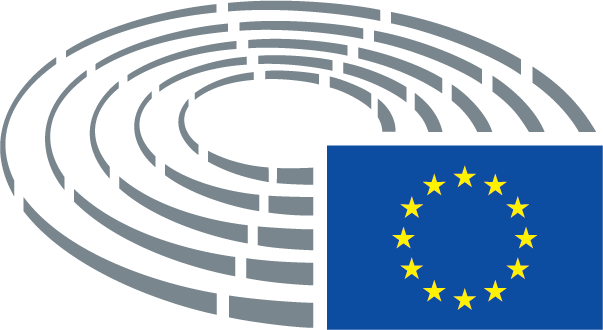 Pieņemšanas datums6.11.2017Galīgais balsojums+:–:0:446344634463Komitejas locekļi, kas bija klāt galīgajā balsošanāAsim Ahmedov Ademov, Gerard Batten, Monika Beňová, Malin Björk, Michał Boni, Daniel Dalton, Rachida Dati, Raymond Finch, Kinga Gál, Ana Gomes, Sylvie Guillaume, Monika Hohlmeier, Filiz Hyusmenova, Sophia in ‘t Veld, Dietmar Köster, Barbara Kudrycka, Cécile Kashetu Kyenge, Juan Fernando López Aguilar, Monica Macovei, Roberta Metsola, Claude Moraes, Péter Niedermüller, Judith Sargentini, Birgit Sippel, Csaba Sógor, Helga Stevens, Traian Ungureanu, Marie-Christine Vergiat, Udo Voigt, Josef Weidenholzer, Cecilia Wikström, Kristina Winberg, Auke ZijlstraAsim Ahmedov Ademov, Gerard Batten, Monika Beňová, Malin Björk, Michał Boni, Daniel Dalton, Rachida Dati, Raymond Finch, Kinga Gál, Ana Gomes, Sylvie Guillaume, Monika Hohlmeier, Filiz Hyusmenova, Sophia in ‘t Veld, Dietmar Köster, Barbara Kudrycka, Cécile Kashetu Kyenge, Juan Fernando López Aguilar, Monica Macovei, Roberta Metsola, Claude Moraes, Péter Niedermüller, Judith Sargentini, Birgit Sippel, Csaba Sógor, Helga Stevens, Traian Ungureanu, Marie-Christine Vergiat, Udo Voigt, Josef Weidenholzer, Cecilia Wikström, Kristina Winberg, Auke ZijlstraAsim Ahmedov Ademov, Gerard Batten, Monika Beňová, Malin Björk, Michał Boni, Daniel Dalton, Rachida Dati, Raymond Finch, Kinga Gál, Ana Gomes, Sylvie Guillaume, Monika Hohlmeier, Filiz Hyusmenova, Sophia in ‘t Veld, Dietmar Köster, Barbara Kudrycka, Cécile Kashetu Kyenge, Juan Fernando López Aguilar, Monica Macovei, Roberta Metsola, Claude Moraes, Péter Niedermüller, Judith Sargentini, Birgit Sippel, Csaba Sógor, Helga Stevens, Traian Ungureanu, Marie-Christine Vergiat, Udo Voigt, Josef Weidenholzer, Cecilia Wikström, Kristina Winberg, Auke ZijlstraAsim Ahmedov Ademov, Gerard Batten, Monika Beňová, Malin Björk, Michał Boni, Daniel Dalton, Rachida Dati, Raymond Finch, Kinga Gál, Ana Gomes, Sylvie Guillaume, Monika Hohlmeier, Filiz Hyusmenova, Sophia in ‘t Veld, Dietmar Köster, Barbara Kudrycka, Cécile Kashetu Kyenge, Juan Fernando López Aguilar, Monica Macovei, Roberta Metsola, Claude Moraes, Péter Niedermüller, Judith Sargentini, Birgit Sippel, Csaba Sógor, Helga Stevens, Traian Ungureanu, Marie-Christine Vergiat, Udo Voigt, Josef Weidenholzer, Cecilia Wikström, Kristina Winberg, Auke ZijlstraAizstājēji, kas bija klāt galīgajā balsošanāCarlos Coelho, Anna Maria Corazza Bildt, Pál Csáky, Miriam Dalli, Gérard Deprez, Marek Jurek, Jeroen Lenaers, Elly Schlein, Barbara Spinelli, Axel VossCarlos Coelho, Anna Maria Corazza Bildt, Pál Csáky, Miriam Dalli, Gérard Deprez, Marek Jurek, Jeroen Lenaers, Elly Schlein, Barbara Spinelli, Axel VossCarlos Coelho, Anna Maria Corazza Bildt, Pál Csáky, Miriam Dalli, Gérard Deprez, Marek Jurek, Jeroen Lenaers, Elly Schlein, Barbara Spinelli, Axel VossCarlos Coelho, Anna Maria Corazza Bildt, Pál Csáky, Miriam Dalli, Gérard Deprez, Marek Jurek, Jeroen Lenaers, Elly Schlein, Barbara Spinelli, Axel VossAizstājēji (200. panta 2. punkts), kas bija klāt galīgajā balsošanāMax Andersson, André Elissen, György Hölvényi, Karin Kadenbach, Peter Kouroumbashev, Julia Reda, Sofia Ribeiro, Bart Staes, Julie Ward, Wim van de CampMax Andersson, André Elissen, György Hölvényi, Karin Kadenbach, Peter Kouroumbashev, Julia Reda, Sofia Ribeiro, Bart Staes, Julie Ward, Wim van de CampMax Andersson, André Elissen, György Hölvényi, Karin Kadenbach, Peter Kouroumbashev, Julia Reda, Sofia Ribeiro, Bart Staes, Julie Ward, Wim van de CampMax Andersson, André Elissen, György Hölvényi, Karin Kadenbach, Peter Kouroumbashev, Julia Reda, Sofia Ribeiro, Bart Staes, Julie Ward, Wim van de Camp44+ALDEGérard Deprez, Filiz Hyusmenova, Sophia in ‘t Veld, Cecilia WikströmECRHelga StevensGUE/NGLMalin Björk, Barbara Spinelli, Marie-Christine VergiatPPEAsim Ahmedov Ademov, Michał Boni, Carlos Coelho, Anna Maria Corazza Bildt, Pál Csáky, Rachida Dati, Kinga Gál, Monika Hohlmeier, György Hölvényi, Barbara Kudrycka, Jeroen Lenaers, Roberta Metsola, Sofia Ribeiro, Csaba Sógor, Traian Ungureanu, Wim van de Camp, Axel VossS&DMonika Beňová, Miriam Dalli, Ana Gomes, Sylvie Guillaume, Karin Kadenbach, Dietmar Köster, Peter Kouroumbashev, Cécile Kashetu Kyenge, Juan Fernando López Aguilar, Claude Moraes, Péter Niedermüller, Elly Schlein, Birgit Sippel, Julie Ward, Josef Weidenholzer VERTS/ALEMax Andersson, Julia Reda, Judith Sargentini, Bart Staes 6-EFDDGerard Batten, Raymond Finch, Kristina WinbergENFAndré Elissen, Auke ZijlstraNIUdo Voigt30ECRDaniel Dalton, Marek Jurek, Monica Macovei